Председателям профорганизацийУважаемые коллеги!                     Информируем Вас о том, что все пункты Постановления №16-4 от 21 сентября 2016 года выполнены (Постановление прилагается).      В Ваш адрес 07 и 10 октября 2016 года был направлен текст Обращения в адрес Президента РФ В.В. Путина с подписным листом.     Убедительно просим Вас оперативно поработать с профактивом по сбору подписей под Обращением к Президенту по следующим причинам:- На уровне Российской трехсторонней комиссии 07 октября 2016 года, в работе которой принял участие зам. председателя Отраслевого Профсоюза М.В. Авдеенко уже обсуждался проект бюджета на 2017 год;- Позиция Министра образования Васильевой Ольги Юрьевны, высказанная на Всероссийском семинаре – совещании руководителей органов исполнительной власти субъектов РФ и председателей региональных организаций Отраслевого Профсоюза о создании единой системы оплаты труда в отрасли к концу года нуждается в поддержке Профсоюза, в обсуждении с Профсоюзом.       В своем выступлении на совещании Ольга Юрьевна сказала: «Задача государства – сделать так, чтобы профессия учителя стала уважаемой и престижной;- необходимость ускорить  внесения изменений в статьи Трудового Кодекса с целью устранения внутренних противоречий (ст.129, 315 – 317);- решение вопроса о внесении дополнительных бюджетных ассигнований из федерального бюджета на восполнение расходов, связанных с выполнением ФЗ об установлении с 01.07.2016 г. МРОТ  в размере 7500 рублей.       Информируем Вас также о том, что от Министерства образования РК в работе республиканской трехсторонней комиссии принимал участие Гольд Илья Михайлович – член трехсторонней комиссии, член Президиума Карельской республиканской организации Профсоюза, начальник управления правового, финансового обеспечения и организационной работы Министерства образования Республики Карелия.        Таким образом, наш социальный партнер своевременно информирован об Акции. Объявленная Акция – это помощь республике, муниципалитетам и руководителям образовательных организаций в условиях крайне сложной ситуации с бюджетной обеспеченностью.        Учитывая, что весенне – летняя Акция по сбору подписей против законопроектов, снижающих объем достигнутых прав и гарантий, имела практическое действие – законопроекты отменены.        Справочно, только в образовании мы с Вами собрали более 12 тысяч подписей. Выражаем надежду, что настоящее Обращение будет подписано каждым работающим в отрасли.Приложение:1. Основные тезисы из  выступления Министра образования РФ О.Ю. Васильевой (на  1 л.)2. Постановление Президиума Карельской республиканской организации Профсоюза работников народного образования и науки РФ №16-4 от 21.09.2016 г.С уважением,Зам. председателя                          Е.Д. Макарова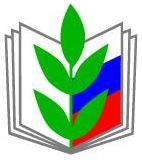           Профсоюз работников                                                                  народного образования и                       науки                                Российской Федерации        ______________________    Карельская республиканская           организация Профсоюза          работников народного          образования и науки РФ        ______________________    185035   г. Петрозаводск,           ул. Дзержинского, 3          тел./факс 76-16-97;          тел. 78-51-50; 76-31-35e-mail: proin@onego.ru    от 13 октября 2016 г.    № 90